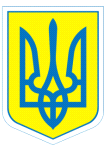 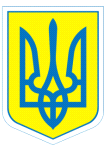 НАКАЗ05.09.2017			                      м.Харків					№ 166Про створення шкільноїпсихолого-медико-педагогічної комісіїНа підставі Положення «Про шкільну психолого-медико-педагогічну комісію», затвердженого  наказом Міністерства освіти  України від 20.08.1996 № 278, з метою виявлення  особливостей  індивідуального розвитку дітей, визначення адекватних умов навчання, виховання, корекції, реабілітації, працевлаштуванняНАКАЗУЮ: 1. Створити шкільну психолого-медико-педагогічну комісію у 2017/2018навчальному році у складі:голова комісії	Данильченко Т.А., заступник директора з навчально-виховної роботи;заступник голови комісії – лікар;члени комісії:	Бондаренко Л.О., вчитель математики;Дуюн О.А., практичний психолог;Іщенко О.В., вчитель трудового навчання;Коваленко Г.І., заступник директора з виховної роботи;	Куценко Є.С., вчитель початкових класів;	Нежуріна О.А., вчитель-дефектолог;	Саприкіна М.О., вчитель трудового навчання;	Павленко Т.А, вчитель початкових класів;			секретар	Лопушинська Т.Г., вчитель початкових класів.2.Затвердити графік роботи  шкільної психолого-медико-педагогічної комісії на 2017/2018 навчальний рік (додаток до наказу).3. Контроль за виконанням даного наказу залишаю за собою.		Директор			Л.О.Мельнікова	Данильченко,370-30-63З наказом ознайомлені:			Л.О.Бондаренко							Т.А.Данильченко						О.А.ДуюнО.В.ІщенкоЄ.С.КуценкоГ.І.КоваленкоТ.Г.ЛопушинськаО.А.НежурінаТ.А.ПавленкоМ.О.СаприкінаДодаток до наказу КЗ «СНВК № 2» ХОР від 05.09.2016 № _____Графік роботишкільної психолого-медико-педагогічної комісіїкомунального закладу «Спеціальний навчально-виховний комплекс І-ІІ ступенів № 2» Харківської обласної радиДатаЧасДатаЧас28.08. 201715.3025.01.201815.3028.09. 201715.3024.02. 201815.3026.10. 201715.3029.03. 201809.0030.11. 201715.3026.04. 201815.0018.12. 201715.3024.05. 201815.00